МДОУ детский сад «Тополёк»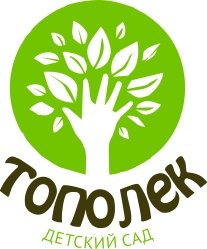 САМООБРАЗОВАНИЕПО ТЕМЕ:«Пальчиковые игры и упражнения, как средство развития речи у детей 3-4 лет».Воспитатель группы детей младшего дошкольного возраста 3-4 лет «Ромашка»: Е.В. Векшинаг. Мышкин Ярославской области2019 – 2020 учебный год «ПАЛЬЧИКОВЫЕ ИГРЫ И УПРАЖНЕНИЯ, КАК СРЕДСТВО РАЗВИТИЯ РЕЧИ У ДЕТЕЙ 3-4 лет».Цель: повышение уровня личной педагогической компетентности и внедрение в практику работы с детьми и родителями по данной теме.Задачи:Интегрировать пальчиковые игры, упражнения в речевой деятельности детей;Совершенствовать мелкую моторику детей через пальчиковые игры;Совершенствовать предметно-развивающую среду группы для развития мелкой моторики;Развивать мелкую моторику пальцев рук у детей дошкольного возраста через использование разнообразных форм, методов и приёмов;Дать знания родителям о значимости пальчиковых игр.Формы работы:Совместная деятельность воспитателя с детьми;Индивидуальная работа с детьми;Свободная самостоятельная деятельность самих детей.Методы и приёмы работы:Массаж кистей рукПальчиковая гимнастика, физкультминуткиПальчиковые игры со стихамиЛепка из пластилина Нетрадиционные техники рисования: кистью, пальцем, ладонью и т.д.Конструирование: работа с конструктором ЛЕГОАппликацияРисование по трафаретамШнуровкаИгры с мелкими предметамиПазлы, разрезные картинки, мозаика.АктуальностьНа начальном этапе жизни именно мелкая моторика отражает то, как развивается ребенок, свидетельствует о его интеллектуальных способностях. Дети с плохо развитой ручной моторикой неловко держат ложку, карандаш, не могу застегивать пуговицы, шнуровать ботинки. Им бывает трудно собрать рассыпавшие детали конструктора, счетные палочки, мозаикой. Они отказываются от любимых другими детьми лепки и аппликации, не успевают за ребятами на занятиях.Дети часто чувствуют себя несостоятельными в элементарных действиях, доступных сверстникам. Это влияет на эмоциональное благополучие ребенка, на его самооценку. С течением времени уровень развития формирует школьные трудности.В дошкольном возрасте работа по развитию мелкой моторики и координации движений руки должна стать важной частью развития детской речи. Формирование устной речи. Формирование устной речи ребенка начинается тогда, когда движения пальцев рук достигают достаточной точности, то есть, формирование речи совершенствуется под влиянием импульсов, идущих от рук. Доказано, что мысль и глаз ребенка двигаются с той же скоростью, что и рука. Значит, систематические упражнения по тренировке движений пальцев рук является мощным средством повышения работоспособности головного мозга. "Рука-это вышедший наружу мозг человека". От того, насколько ловко научится ребенок управлять своими пальчиками, зависит его дальнейшее развитие. Наряду с развитием мелкой моторики развиваются память, внимание, а также словарный запас.Я выбрала тему по самообразованию "Пальчиковые игры и упражнения, как средство развития речи у детей дошкольного возраста", так как эта тема очень актуальна и имеет значение в жизни моих воспитанников. Детям очень нравится разучивать пальчиковые игры. Работа по развитию мелкой моторики тесное общение с детьми и родителями. Что благоприятно влияет на отношения и дружескую атмосферу в детском коллективе.Ожидаемые результаты:1. Усовершенствована предметно-развивающая среда.2. Родители познакомились с необходимой информацией.3. Разучили с детьми пальчиковые игры.4.  Наблюдается положительная динамика развития мелкой моторики рук у каждого ребенка. 5. Увеличился активный словарь детей.6.Возрос интерес детей к участию пальчиковых играх.План по самообразованиюВыводы: Выполняя пальчиками различные упражнения ребёнок достигает хорошего развития мелкой моторики рук, которая не только оказывает благоприятное влияние на развитие речи, (так как при этом индуктивно происходит возбуждение в речевых центрах мозга, но и подготавливает ребёнка к рисованию, а в дальнейшем и к письму. Кисти рук приобретают хорошую подвижность, гибкость, исчезает скованность движений. Представление опыта по теме самообразования.Отчёт по теме «Пальчиковые игры и упражнения, как средство развития речи у детей 3-4 лет» на итоговом педсовете.Список информационной и  учебно-методической литературы:Анищенкова Е. С. Пальчиковая гимнастика для развития речи дошкольников. ООО «Издательство Астрель», 2006.Бардышева Т. Ю. Здравствуй, пальчик. Пальчиковые игры. - М.: «Карапуз», 2007.Большакова С. Е. Формирование мелкой моторики рук: Игры и упражнения. - М.: ТЦ Сфера, 2006.Ермакова И. А. Развиваем мелкую моторику у малышей. СПб.: Изд. дом «Литера», 2006.Железнова Е. Пальчиковые игры.Кольцова М. М. Двигательная активность и развитие функций мозга ребенка. — М.: Просвещение, 1973.Кольцова М. М. Ребенок учится говорить. — М.: Просвещение, 1979.Крупенчук О. И. Пальчиковые игры. - СПб.: Изд. Дом «Литера», 2007.Нищева Н. В. Картотека подвижных игр, упражнений, физкультминуток, пальчиковой гимнастики. Издательство: ДЕТСТВО-ПРЕСС.2008.Овчинникова Т. С. Артикуляционная и пальчиковая гимнастика на занятиях в детском саду. – СПб.: КАРО, 2008. – 64.: ил. – (Серия «Мастер-класс логопеда»).Пименова Е. П. Пальчиковые игры. - Ростов-на-Дону: Феникс, 2007.Савельева Е. А. Пальчиковые и жестовые игры в стихах для дошкольников. - СПб.: ООО «ИЗДАТЕЛЬСТВО «ДЕТСТВО-ПРЕСС», 2010. 64 с. (Кабинет логопеда).Савина Л.П. Пальчиковая гимнастика для развития речи дошкольников: Пособие для родителей и педагогов. — М.: ООО «Фирма «Издательство АСТ», 1999.Соколова Ю. А. Игры с пальчиками. - М.: Эксмо, 2006.Тимофеева Е. Ю., Чернова Е. И. Пальчиковые шаги. Упражнения на развитие мелкой моторики. - СПб.: Корона-Век, 2007. - 32 с. ил.Цвынтарный В. В. Играем пальчиками и развиваем речь - СПб.: ИЧП «Хардфорд», 1996.МесяцФормы работыФормы работыФормы работыМесяцСамообразованиеС детьмиС родителямиНоябрьСамостоятельное изучение методической  литературы по самообразованию: «Пальчиковая гимнастика»Разучивание  пальчиковых игр тема:  Фрукты овощи  «Засолим капусту» «Мы делили апельсин»Консультация для родителей: «Крупная польза мелкой моторики» ДекабрьСоздание картотеки игр с массажными мячиками.Разучивание игр с массажными мячиками:«Шарик», «Иголки».ЯнварьПополнение картотеки пальчиковых игр.Разучивание игр с массажными мячиками:«Горка»«Месим тесто»Анкета « Как развита мелкая моторика у вашего ребенка»ФевральОформление картотеки пальчиковых игр.Пальчиковая гимнастика "Паучок". « Наша группа»МартОбобщение материала по теме «Пальчиковые игры для детей 3-4 лет»Разучивание пальчиковых игр тема: Весна«Весна», «Кап, кап, кап.»АпрельМайДиагностика уровня развития мелкой моторики.Повторение пальчиковых игр, применение их в свободное время.Составление и распространение памяток, буклетов для родителей по теме самообразования «Пальчиковые игры»